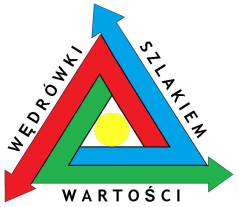 REGULAMIN WOJEWÓDZKIEGO KONKURSU RECYTATORSKIEGO„WĘDRÓWKI SZLAKIEM WARTOŚCI” (proza, poezja, poezja śpiewana)w oparciu o myśl przewodnią:„Drzewo pozbawione korzeni upada, człowiek też”. Andrzej MajewskiPatronat honorowy:Marszałek Województwa DolnośląskiegoPrezydent Miasta WrocławiaDolnośląski Kurator OświatyKsiądz Arcybiskup Metropolita Wrocławski Regionalna Dyrekcja Lasów Państwowych1. Tematem konkursu jest jego myśl przewodnia2. Cele konkursu: rozwijanie zdolności recytatorskich uczniów zainteresowanie uczniów poezją/prozą, poezją śpiewaną oswajanie uczniów z występami na scenie budowanie poczucia własnej wartościpropagowanie wśród uczniów szacunku do tradycji, dziedzictwa przodków, osiągnięć historiipoznawanie własnych korzeni i budowanie świadomości wpływu dziedzictwa na własne życie i światopogląd.kształtowanie postaw patriotycznych, szacunku do członków rodziny, w tym swoich przodkówZAKRES MERYTORYCZNYCH TREŚCI I UMIEJĘTNOŚCI WYMAGANYCH OD UCZESTNIKÓWKształtowanie kultury języka i recytacji, interpretacja tekstu w języku polskim. Świadomy dobór prozy/poezji – dzieł literatury polskiej i światowej, odpowiadający myśli przewodniej konkursu: „Drzewo pozbawione korzeni upada, człowiek też.” Kształtowanie wrażliwości artystycznej, propagowanie wśród uczniów szacunku do tradycji, dziedzictwa przodków, osiągnięć literatury i historii.XII edycja konkursu. Archiwum poprzednich edycji: www.paxetbonum.pl/konkursy3. Zasady uczestnictwa: konkurs przeznaczony jest dla uczniów kl. IV – VIII dolnośląskich szkół podstawowychuczestnictwo w konkursie jest bezpłatnekonkurs będzie miał formę prezentacji dowolnego utworu poetyckiego lub fragmentu prozy dowolnych autoróww kategorii „poezja śpiewana” (jedynie dla uczniów klas VII-VIII) należy zaprezentować dowolną kompozycję z podkładem muzycznym własnego wykonania lub nagranym na nośniku CD. Organizatorzy dysponują fortepianem. Ewentualne inne instrumenty, niezbędne do wykonania utworu, uczestnik organizuje we własnym zakresie.uczniowie będą oceniani na dwu poziomach edukacyjnych: szkoły podstawowej klas IV-VI (kategorie: poezja i proza) oraz szkoły podstawowej klas VII-VIII (kategorie: poezja, proza, poezja śpiewana),każda szkoła może zgłosić po trzech kandydatów do każdej z kategoriizgłoszenia do konkursu (Załącznik nr 1, 2 lub 3) oraz zgodę rodziców (załącznik nr 5, po zapoznaniu się z zał. nr 4), należy kierować do organizatorów konkursu do 06.05.2022 r. na adres mailowy tobiasz.festiwal@wp.pl , wpisując w tytule „zgłoszenie na konkurs recytatorski” i podając kategorię „proza, poezja lub poezja śpiewana”.                                                                    Adres organizatora:  tobiasz.festiwal@wp.pl4. Przebieg konkursu: Przebieg konkursu jest dwustopniowy: a) I etap: eliminacje szkolne do 29.04.2022 b) II etap: wojewódzki konkurs dla szkół podstawowych klas IV-VI w ZS nr 9, dnia 18.05.2022 r.; sala teatralna nr 29, godz. 10.00 c) II etap: wojewódzki konkurs dla klas VII-VIII szkół podstawowych w ZS nr 9, dnia 11.05.2022 r.; sala teatralna nr 29, godz. 10.005. Kryteria oceny: komisja w liczbie 5-7 osób – uznane osobistości w dziedzinie literatury i sztuki aktorskiej we Wrocławiu, nauczyciele oraz przedstawiciele organizatora, dokonuje oceny wg następujących kryteriów: dobór tekstu (związek z tematem, dobór umożliwiający uczniowi zaprezentowanie wszystkich jego walorów głosowych),bezbłędne opanowanie pamięciowe recytowanego tekstu dykcjaprawidłowa artykulacja głosek. właściwe akcentowanieinterpretacja tekstu (m. in. modulowanie głosem, respektowanie znaków interpunkcyjnych, właściwe akcentowanie ważnych treści utworu – intonacja frazy i zdania, właściwe tempo recytacji).walory głosowesamodzielne wykonanie akompaniamentu (poezja śpiewana)ogólny wyraz artystyczny: wyeksponowanie przede wszystkim roli słowa, a nie np. gestu6. Laureatami konkursu zostają uczniowie, którzy zdobędą miejsca od I do III i wyróżnieni przez komisję. Kryteria oceniania i wyłonienia laureatów przedstawione zostały w punkcie 5 regulaminu.7. Nagrody dla laureatów:Laureaci I miejsca otrzymają nagrody rzeczowe podczas Gali Laureatów dnia 14.06.2022 o godz. 11.30 w Auli PWT przy pl. Katedralnym 1 we Wrocławiu. Wybrani laureaci zaprezentują nagrodzone utwory. Lista prezentacji laureatów podczas gali zostanie podana do 7.06.2022 na stronie www.paxetbonum.pl. Spotkanie odbędzie się z udziałem władz miasta Wrocławia.Laureaci II i III miejsca otrzymają nagrody książkowe oraz dyplomy w dniu konkursu, po jego rozstrzygnięciu.Pozostałym uczestnikom konkursu zostaną wręczone dyplomy uczestnictwa.Organizatorzy zastrzegają sobie możliwość wprowadzenia zmiany przeprowadzenia konkursu – poprzez przesłanie nagrania z recytacją (bez przerw i łączeń) na adres tobiasz.festiwal@wp.pl z dopiskiem „konkurs recytatorski” oraz podaniem kategorii (poezja/proza), imienia i nazwiska oraz nazwy szkoły i klasy.Organizatorzy:Patronat: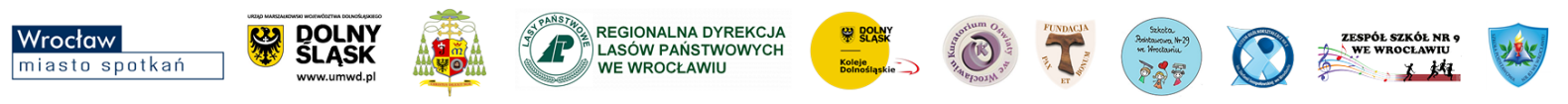 KARTA ZGŁOSZENIA ORAZ ZGODA – poniżejZAŁĄCZNIK NR 1KONKURS RECYTATORSKI (kategoria: POEZJA)WĘDRÓWKI SZLAKIEM WARTOŚCIw oparciu o myśl przewodnią:„Drzewo pozbawione korzeni upada, człowiek też”. Andrzej MajewskiIMIĘ I NAZWISKO…………………………………………………………...
KLASA…………………………................................................................SZKOŁA……………………………………………………………………….AUTOR I TYTUŁ WIERSZA ………………………………………………..…………………………………………………………………………………TEL…………………………………………………………………………….Termin wystąpienia: 18.05.2022 (kl. VII-VIII)/ 11.05.2022 (kl. IV-VI), godz. 10.00, sala nr 29Miejsce wystąpienia:                                                                                                  Zespół Szkół Nr 9 ul. Krajewskiego 1                                                                                             51-690 Wrocław      ✂ --------------------------------------------------------------------------------------------------------ZAŁĄCZNIK NR 2KONKURS RECYTATORSKI (kategoria: PROZA) 2021/22WĘDRÓWKI SZLAKIEM WARTOŚCIw oparciu o myśl przewodnią:„Drzewo pozbawione korzeni upada, człowiek też”. Andrzej MajewskiIMIĘ I NAZWISKO…………………………………………………………...
KLASA…………………………................................................................SZKOŁA……………………………………………………………………….AUTOR I TYTUŁ DZIEŁA ………………………………………………..…………………………………………………………………………………TEL…………………………………………………………………………….Termin wystąpienia: 18.05.2022 (kl. VII-VIII)/ 11.05.2022 (kl. IV-VI), godz. 10.00, sala nr 29Miejsce wystąpienia:                                                                                                  Zespół Szkół Nr 9 ul. Krajewskiego 1                                                                                             51-690 Wrocław        --------------------------------------------------------------------------------------------------------ZAŁĄCZNIK NR 3KONKURS RECYTATORSKI (kategoria: POEZJA ŚPIEWANA) 2021/22WĘDRÓWKI SZLAKIEM WARTOŚCIw oparciu o myśl przewodnią:„Drzewo pozbawione korzeni upada, człowiek też”. Andrzej MajewskiIMIĘ I NAZWISKO…………………………………………………………...
KLASA…………………………................................................................SZKOŁA……………………………………………………………………….AUTOR I TYTUŁ DZIEŁA ………………………………………………..…………………………………………………………………………………TEL…………………………………………………………………………….Termin wystąpienia: 18.05.2022 (kl. VII-VIII), godz. 10.00, sala nr 29Miejsce wystąpienia:                                                                                                  Zespół Szkół Nr 9 ul. Krajewskiego 1                                                                                             51-690 Wrocław        --------------------------------------------------------------------------------------------------------ZAŁĄCZNIK NR 4       Klauzula informacyjnadla uczestników konkursu w ramach cyklu „Wędrówki szlakiem wartości” dla uczniów szkół podstawowych woj. dolnośląskiego w roku szkolnym 2021/2022Zgodnie z art. 13 ust. 1 i 2 Rozporządzenia Parlamentu Europejskiego i Rady (UE) 2016/679 z dnia 27 kwietnia 2016 r. 
w sprawie ochrony osób fizycznych w związku z przetwarzaniem danych osobowych i w sprawie swobodnego przepływu takich danych oraz uchylenia dyrektywy 95/46/WE (RODO) informujemy:ZAŁĄCZNIK NR 5Wyrażenie zgody na przetwarzanie danych osobowych uczestnika 
konkursu w ramach cyklu „Wędrówki szlakiem wartości”dla uczniów szkół podstawowych województwa śląskiego w roku szkolnym 2021/2022Na podstawie art. 6 ust. 1 lit. a ogólnego rozporządzenia o ochronie danych osobowych 
z dnia 27 kwietnia 2016 r. – RODO, wyrażam zgodę na przetwarzanie danych osobowych uczestnika konkursu     …………………………………………………………………………                                                                  (imię/imiona i nazwisko dziecka)Przez Szkołę Podstawową nr 29 im Konstytucji 3 Maja we Wrocławiu, w celu przeprowadzenia konkursu w kategorii     ……………………………………………………...                                                                                              (nazwa konkursu)dla uczniów szkół podstawowych woj. dolnośląskiego w roku szkolnym 2021/2022.Wyrażenie zgody obejmuje następujące dane: imię, nazwisko, klasa oraz nazwa i adres szkoły uczestnika konkursu, imiona i nazwiska rodziców/opiekunów prawnych uczestnika konkursu.Wyrażam zgodę na nieodpłatne wykorzystywanie i rozpowszechnianie wizerunku utrwalonego w postaci zdjęć i filmów z przeprowadzenia konkursu na stronach internetowych organizatorów. Wyrażenie niniejszej zgody jest dobrowolne i nie ma wpływu na możliwość udziału w konkursie.………………………………………..
(czytelny podpis)Wyrażam zgodę na wykorzystanie imienia, nazwiska oraz informacji o zajętym miejscu w klasyfikacji konkursu lub otrzymanym wyróżnieniu w celu informowania na stronach internetowych organizatorów. Konsekwencją braku zgody będzie brak możliwości udziału w konkursie.………………………………………..
(czytelny podpis)Zespół Szkół  nr 9 we Wrocławiu		    Fundacja  “PAX ET BONUM”ul. Krajewskiego 1					    al. J. Kasprowicza 2651-690 Wrocław					    51-161 Wrocławwww.zs9.wroclaw.pl				    www.paxetbonum.plZespół Szkół  nr 9 we Wrocławiu		    Fundacja  “PAX ET BONUM”ul. Krajewskiego 1					    al. J. Kasprowicza 2651-690 Wrocław					    51-161 Wrocławwww.zs9.wroclaw.pl				    www.paxetbonum.plZespół Szkół  nr 9 we Wrocławiu		    Fundacja  “PAX ET BONUM”ul. Krajewskiego 1					    al. J. Kasprowicza 2651-690 Wrocław					    51-161 Wrocławwww.zs9.wroclaw.pl				    www.paxetbonum.pl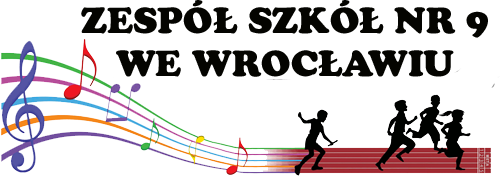 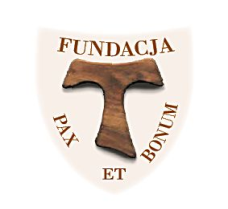 Konkurs odbywa się dzięki dofinansowaniu Gminy Wrocław i Marszałka Dolnego ŚląskaKonkurs odbywa się dzięki dofinansowaniu Gminy Wrocław i Marszałka Dolnego ŚląskaKonkurs odbywa się dzięki dofinansowaniu Gminy Wrocław i Marszałka Dolnego Śląska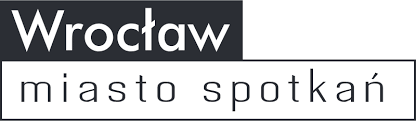 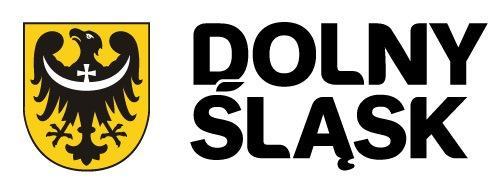 Kto jest administratorem danych osobowych?Administratorem danych osobowych uczestników wojewódzkich konkursów przedmiotowych jest Szkoła Podstawowa nr 29, ul. Kraińskiego 1  50-153 Wrocław, sp29@sp29.wroc.pl oraz Fundacja PAX ET BONUM, ul. Kasprowicza 26, 51-161 Wrocław, tobiasz.festiwal@wp.pl.Z kim można się kontaktować w sprawie przetwarzania danych osobowych?We wszystkich sprawach związanych z ochroną i przetwarzaniem danych osobowych mogą się Państwo kontaktować z Inspektorem Ochrony DanychTomasz Grzybowskikontakt e-mail: inspektor@coreconsulting.plJakie dane, w jakim celu oraz na jakiej podstawie będą przetwarzane dane osobowe?Podane dane osobowe: imię,nazwisko,nazwa i adres szkoły uczestnika konkursu, klasawizerunekinformacje o zajętym miejscu lub wyróżnieniuimiona i nazwiska rodziców/ opiekunów prawnych uczestnika konkursu,będą przetwarzane w celu przeprowadzenia konkursu na podstawie:art. 6 ust. 1 lit. a czyli zgody na przetwarzanie danych uczestnika konkursu.Imiona i nazwiska uczestników oraz nazwy szkół, do których uczęszczają i wizerunek mogą być publikowane na stronie SP 29 we Wrocławiu: https://sp29.wroc.pl/ oraz stronie Fundacji PAX ET BONUM: https://www.paxetbonum.pl/konkursy Przez jaki okres będą przechowywane dane osobowe?Dane osobowe uczestnika konkursu po zrealizowaniu celu, dla którego zostały zebrane, będą przechowywane do końca roku szkolnego a następnie archiwizowane zgodnie z obowiązującymi przepisami prawa.Kto ma dostęp do danych osobowych?Obsługą wojewódzkich konkursów przedmiotowych odbywać się będzie poprzez adres email b.adamczyk@sp29.wroc.pl oraz tobiasz.festiwal@wp.pl dostępne wyłącznie dla koordynatora i organizatorów konkursu. Dane mogą być udostępnione dostawcom usług: firmom obsługującym nas w obszarze IT; kurierom i poczcie polskiej; firmom obsługującym monitoring, przedstawicielom komisji konkursowej jeśli składa się ona z osób spoza naszej organizacji, kancelariom prawnym wspierającym nas w codziennej działalności oraz pozostałym podmiotom wspierającym nas w organizacji konkursu.Jakie prawa przysługują w związku z ochroną danych osobowych?Osoby, których dane dotyczą, mają prawo do:dostępu do treści danych osobowych;żądania sprostowania danych osobowych,które są nieprawidłowe;żądania usunięcia danych osobowych, żądania ograniczenia przetwarzania, W przypadku uznania, że przetwarzanie przez organizatorów konkursu udostępnianych danych osobowych narusza przepisy RODO, przysługuje uczestnikowi konkursu prawo do wniesienia skargi do organu nadzorczego – Prezesa Urzędu Ochrony Danych OsobowychCzy podawanie danych osobowych jest konieczne?Podanie przez Państwa danych osobowych jest dobrowolne. Konsekwencją niepodania danych będzie brak możliwości udziału w konkursie.........................................................................................                 …………………………………………….       .................................................................imię/imiona i nazwisko uczestnika          ................................................................ucznia/uczennicy klasyimiona i nazwiska rodziców(prawnych opiekunów)        ................................................................pełna nazwa i adres szkoły         ...............................................................Klasa / wiek..........................................                        miejscowość, data………………………………………..(czytelny podpis wyrażającego zgodę)